	         Gene Expression levels          .GeneNeuronAstroOPCOligoPosition of peak relative to TSSCoordinates of amplified region cloned into pGL3-Promoter (UCSC rat 2004)ChIPsignal in amplified regionCntn2503351173,395+4,757 bp(intronic)chr13:45,423,710-45,424,296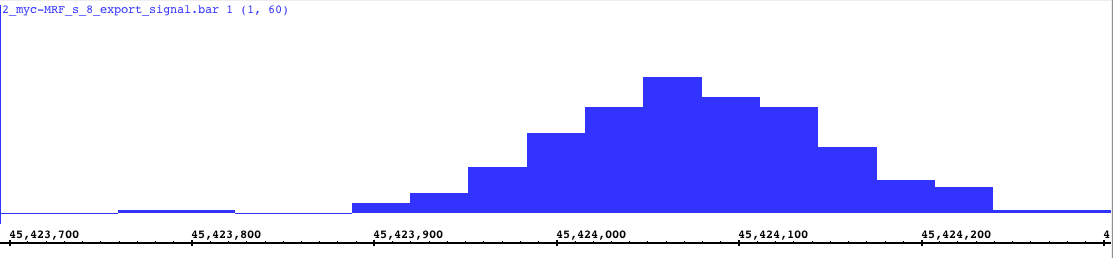 Cntn2(-ve control region)503351173,395+5,605bp(intronic)chr13:45,422,625-45,423,448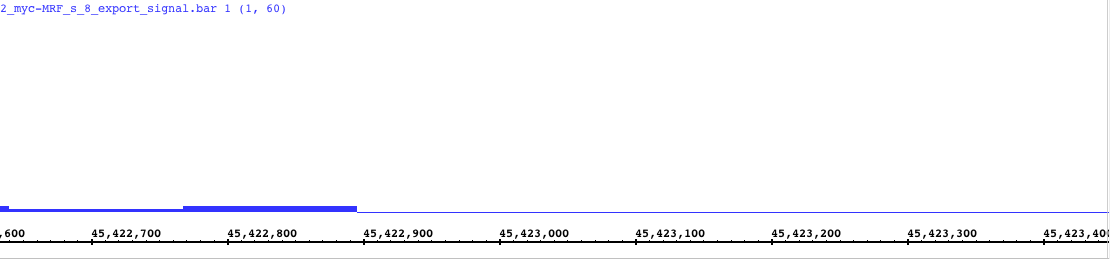 Tfn1077841014,482-313 bpchr8:108,244,534-108,245,244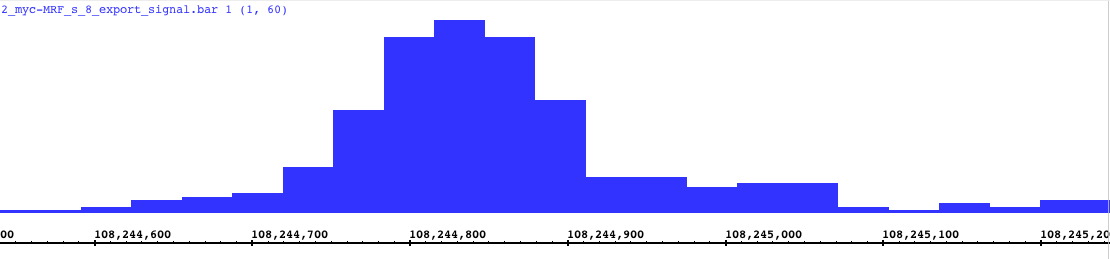 Mag47462311,866-16 bpchr1:85,970,642-85,971,235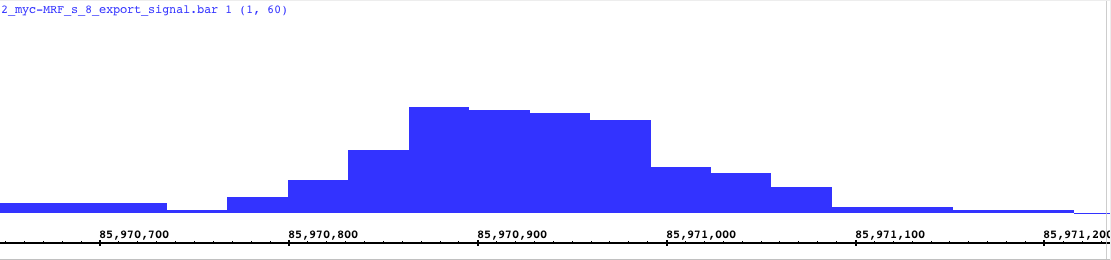 Mbp47817714410,649-19,061 bpchr18:79,006,011-79,006,944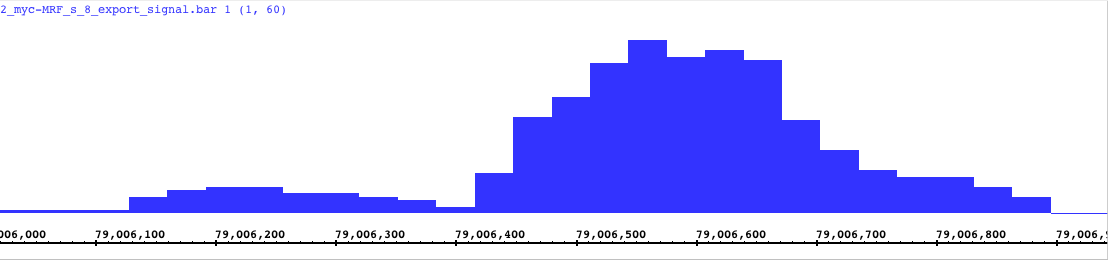 Plp1 (1)9071,6801,24220,798-88,697 bpchrX:124,399,436-124,400,121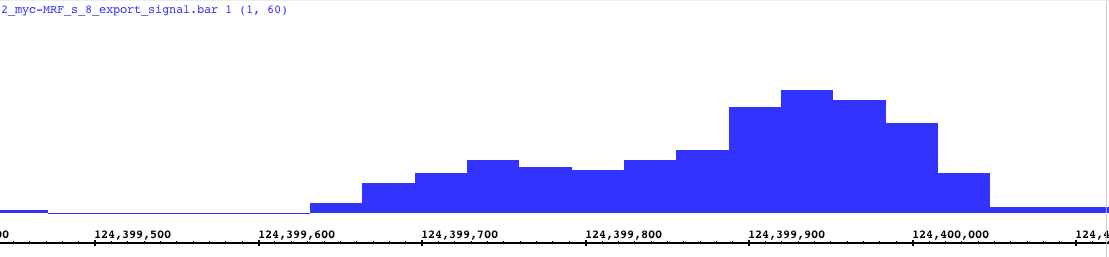 Plp1 (2)9071,6801,24220,798-80,697 bpchrX:124,407,459-124,408,306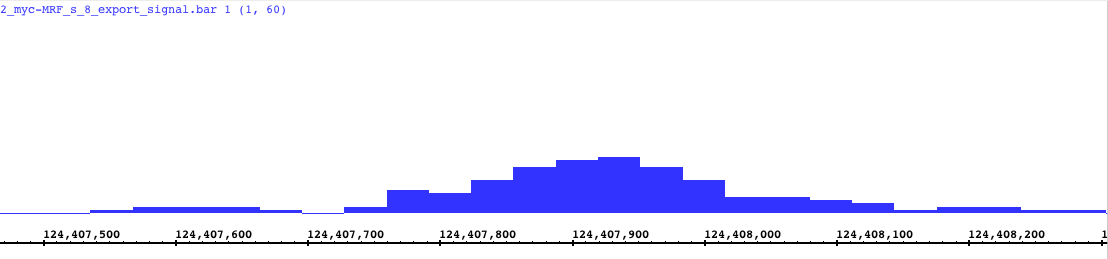 Rffl4174782,490+12,752 bp(intronic)chr10:71,034,165-71,034,749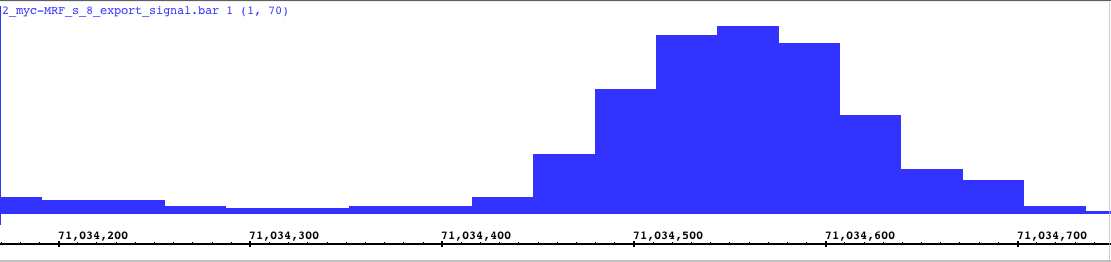 Nfasc (1)9864031,31311,065+10,117 bp(intronic)chr13:45,627,390-45,628,388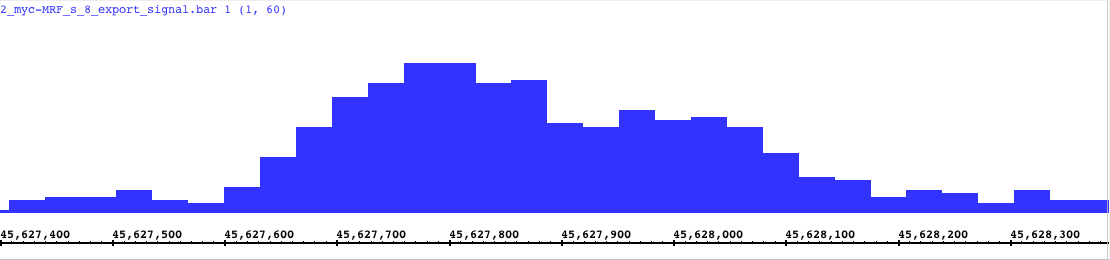 Nfasc (2)9864031,31311,065+34,581 bp(intronic)chr13:45,602,970-45,603,778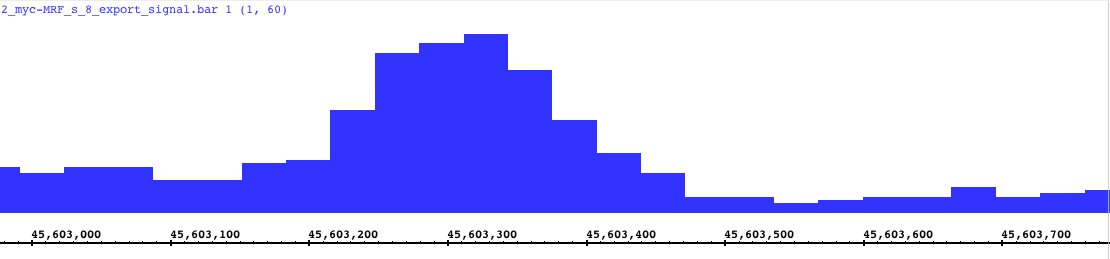 